8 Acres - Site 20 – David Barr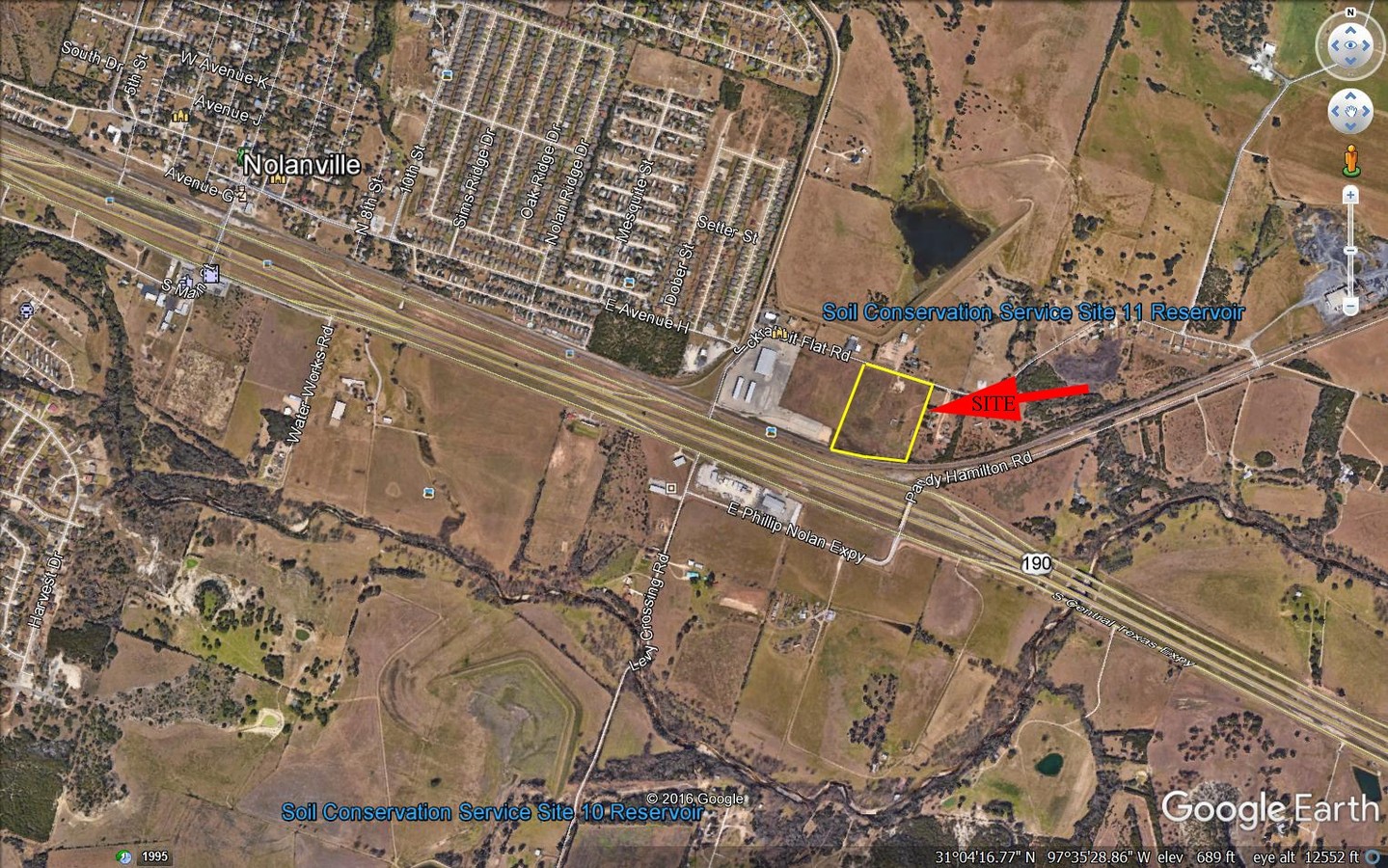 Notes: 2 lots for commercial or Industrial use. WCID # 3 water is available. No sewer. Septic required. The property is outside of the Nolanville City limits, but it will be annexed when the water line is extended. WCID #1 water line easement is across the back sides of the lots, but cannot be tapped. E. on CTE to Nolanville. Exit Paddy Hamilton Rd. & go over the overpass. Turn left & turn right on Jackrabbit Rd. The property starts at the corner of Foxworth Galbrarth's Fence.8 Acres - Site 20 – David BarrPropertyLocationAddress/Directions:   Distance to Interstate Highway(s):                                                                                       Distance to US Highway(s): General Site Information  Previous Use of Site:	General Condition:	Dimensions:   Adjoining Acreage 	Can Site Be Divided:	                                      Lot Size(s):                                      Zoning:   Available:	                   Total Acreage:     8 acresMap: Bell County Appraisal District  Parcel ID City: NolanvilleCounty: BellWithin City Limits: YesDistance from City Limits: Within City LimitsSoil Composition (based upon USDA, Soil Conservation Service, Soil Survey, Kaufman and Rockwall Counties, TX612): http:// websoilsurvey.nrcs.usda.gov/app/WebSoilSurvey.aspxShrink/Swell Capacity: ImprovementsImprovementsRail Served: NoRail Served: NoName of “nearest” Railroad: Proximity to Port(s):  Approximately 3.5 hours to Port of HoustonProximity to Port(s):  Approximately 3.5 hours to Port of HoustonOther Improvements:  TXDoT daily traffic counts along I-14 were _________ cars per day (both directions) in (year).Fenced: Landscaped: Landscaped: Located within an Industrial Park: Type of Business Park, if applicable: Type of Business Park, if applicable: Deed Restrictions: Covenants: Covenants: UtilitiesWater/Wastewater: 439 Water Supply  (254-939-8203) and Bell County WCID #3 (254-698-6885)Water, size of nearest line:                                                                                                                             Wastewater, size of nearest line: and pressure:	                          Water, size of nearest line:                                                                                                                             Wastewater, size of nearest line: and pressure:	                          Electric: Phone:	Facs:	Email:  Phone:	Facs:	Email:  Natural Gas: Atmos Gas, (Contact Name, Phone, Email)Size of Nearest Line:	Pressure: Size of Nearest Line:	Pressure: Telecommunications: (Name, Company, Phone #)     Or (Ex. AT&T, Suddenlink)                                         Phone: Telecommunications: (Name, Company, Phone #)     Or (Ex. AT&T, Suddenlink)                                         Phone:                                                                 Email: Solid Waste Disposal: (Contact Name), Texas Disposal Systems 	                                 Phone: 512-421-1300Solid Waste Disposal: (Contact Name), Texas Disposal Systems 	                                 Phone: 512-421-1300 	Email: 